Grupa IVKrąg tematyczny: Szpaki dziwaki?01.04.2020 r.Przewidywane osiągnięcia dziecka: Przewidywane osiągnięcia dziecka:rozwija twórczą wyobraźnię, układając opowieści ruchowe, ćwiczy oddech, doskonali umiejętność przeliczania w zakresie 9, rozwija spostrzegawczość, wyszukując szczegóły na obrazku, ćwiczy zwinnie i zręcznie z piłką, wykonuje pracę plastyczną, stosując różne sposoby łączenia materiałów, przedstawia za pomocą gestów i ruchów różne zachowania ptaków w określonej sytuacji, rozwija wyobraźnię muzyczną.Proponowane zajęcia dla dzieci „Ptaki” – opowieść ruchowa z wykorzystaniem przyborów i rekwizytów, rozwijanie twórczej wyobraźni. Dziecko swobodnie chodzi po pokoju. Zadanie polega na tym, iż dziecko odpowiednio reaguje na sygnał Stop! i podniesienie przez rodzica  szarfy 
w wybranym kolorze. Szarfa zielona, chodzenie jak bociany po łące. Szarfa niebieska – „ dziecko fruwa”. Gdy rodzic pokaże szarfę żółtą – dziecko odpoczywa. Do dalszej zabawy potrzebne są rekwizyty: gałązka, piórko, kamyk. Dziecko – „ptak” biega po pokoju. Kiedy rodzic podniesie w górę dany przedmiot, powinno odpowiednio zareagować. Jeśli zobaczy gałązkę – siadaj na „gałęziach drzew” (na krzesłach), kamyk – skacze po „kamykach”, piórko – machaj rękami jak skrzydłami. (szarfy 
w trzech kolorach: zielone, niebieskie, żółte, gałązka, kamyk, piórko, krzesełka).„Dmuchamy na piórka” – zabawa oddechowa. Przed rozpoczęciem zabawy rodzic przygotowuje dla dziecka małe piórko na nitce. Zadanie polega na dmuchaniu na piórko (z zachowaniem prawidłowego toru oddechu) w taki sposób, aby jak najdłużej było ono odchylone od pionu. (piórka na nitce)„Zabawy z cyframi” – Rodzic przygotowuje dwa słoiki lub inne przezroczyste pojemniki i piłeczki pingpongowe lub ziarna fasoli. Dziecko liczy głośno, wrzuca do każdego słoika tyle piłek, ile poleci rodzic (od jednej do dziewięciu). Wspólnie porównują liczbę piłek, wskazują gdzie jest mniej, a gdzie więcej. Następnie rodzic prezentuje cyfrę 0. Dziecko omawiaj jej kształt, porównuje ze znanymi kształtami. Rodzic wyjaśnia, że 0 oznacza „nic”. Wskazuje na pusty słoik 
i mówi, że jest w nim zero piłek. Prosi dziecko, żeby powiedziało, czego w pokoju jest zero. Dziecko kończy zdanie: W pokoju jest zero... (np. słoni, pralek, fortepianów, rowerów). Następnie dziecko ponownie umieszcza w słoikach piłki, ale każda para liczb podawana przez rodzica składa się z 0 i innej liczby bądź cyfry. Dzieci dostrzegają, że każda liczba piłek począwszy od 1 jest większa od zera. Na karcie pracy dziecko koloruje cyfrę 0„Sprawne szpaki dziwaki” – ćwiczenia gimnastyczne z piłką, wzmacniające mięśnie grzbietu, klatki piersiowej i brzucha.W staniu: Rozkrok – skłon tułowia w przód i toczenie piłki po podłodze z ręki do ręki oraz wokół stopy lewej i prawej, kreśląc ósemkę. W parach – stanie w rozkroku tyłem do siebie i podawanie piłki do współćwiczącego dołem między nogami lub górą nad głową. (Należy zmieniać kierunek podawania).W siadzie: Podrzucanie piłki stopami i łapanie jej oburącz. Toczenie piłki prawą stopą do lewej (kolana rozchylone).W siadzie rozkrocznym – skrętoskłon do prawej stopy i dotknięcie jej piłką trzymaną oburącz.W leżeniu przodem: Toczenie piłki od prawej do lewej ręki z równoczesnym skłonem tułowia w tył. W parach – toczenie piłki oburącz do partnera (odległość 2 – 3 m). W leżeniu tyłem: Wyrzucenie piłki do przodu i złapanie w siadzie. Przyciąganie piłki włożonej między kolana do klatki piersiowej.„Robimy ptaka-dziwaka” – praca plastyczno-konstrukcyjna z wykorzystaniem nadmuchanego balonu. Rodzic kładzie na dywanie, na dużym arkuszu papieru, różnego rodzaju materiały, np. kolorowy papier, bibułę, karton, piórka, skrawki materiału, nitki, taśmę samoprzylepną, farby, plastelinę, niepotrzebne ubranka dla lalek, kolorowe guziki. Zadaniem dziecka jest wykonanie ptaka dziwaka. Dziecko może korzystać ze wszystkich dostępnych materiałów i łączyć je w dowolny sposób. Po zakończeniu pracy dziecko może opowiedzieć o swoim ptaku: jaki jest, co lubi. Rodzic powinien zachęcić do dłuższych wypowiedzi, zadając pytania pomocnicze, np.: Dlaczego twój ptak dziwak trzyma kredkę? Do czego mu potrzebny guzik w dziobie itp?„Jak się budzi wiosna” – wysłuchanie utworu (może być również dowolna piosenka o wiośnie dostępna w Internecie). Rodzic  prosi dziecko, aby uważnie posłuchało nagrania i spróbowało powiedzieć, o czym opowiada muzyka, np.: Wychodzi słoneczko i świeci jasno jak dźwięk dzwoneczka, słychać śpiew ptaków. Nagle niebo się zachmurza i idzie burza, pada deszcz – ciepły, wiosenny. I znów wychodzi słońce, deszcz przestaje padać, śpiewają ptaki, krowa ryczy, pasąc się na łące. Dziecko z pomocą rodzica mogąe określić, jak muzyka oddaje odgłosy wiosny.Dodatkowe materiały do pracy znajdują się poniżej.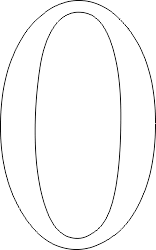 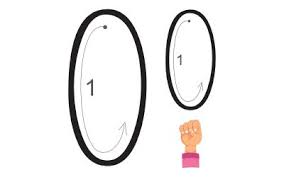 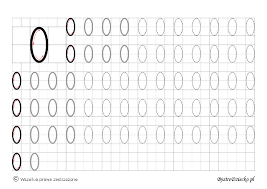 